Муниципальное автономное учреждение дополнительного образования  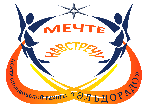 «Центр детского творчества «Эльдорадо»Положениерайонной дистанционной  интеллектуальной игры «Великий и могучий…»1.Общие положения1.1. Общее руководство подготовкой и проведением районной дистанционной интеллектуальной игры «Великий и могучий…» осуществляется МАУДО «ЦДТ «Эльдорадо».1.2. Цель игры: создание условий для развития и активизации творческой, познавательной деятельности учащихся 5- 9 классов.1.3. Задачи игры: - создание благоприятных условий для реализации интеллектуальных и            творческих способностей;-  развитие навыков информационной коммуникации;-  создание условий для личной самореализации;-  расширение кругозора школьника, его познавательного интереса; -  содействие развитию культуры речи и любви к родному языку.1.4. Участниками интеллектуальной игры являются учащиеся 5- 9 классов.2. Содержание интеллектуальной игры2.1.  Интеллектуальная игра проводится в дистанционном формате на площадке СДО.2.2. Соревнование командное: 3 человека. 2.3. Интеллектуальная игра будет состоять из 4 блоков заданий:«Древнерусские письмена» «Фразеологические обороты» «Домашнее задание» - задание для юных поэтов сочинить стихотворение на тему «Славим русский язык» от 8 до 20 строк, не более.«Известные цитаты  о русском языке».3. Порядок проведения и критерии конкурса3.1.  Интеллектуальная игра «Великий и могучий» проводится дистанционно 13 мая 2022 года, на базе СДО (Система дистанционного образования) МАУДО «ЦДТ «Эльдорадо». Время проведения игры 14.30.3.2.  Заявка на участие в интеллектуальной игре «Великий и могучий…»  и творческое домашнее задание принимается до 7 мая 2022 года. В заявке указывается ОУ, класс, ФИО участников, контакты руководителя (мобильный телефон, электронная почта) для отправления логина, пароля и информации, а в последствии и грамоты. Заявку пересылать только на электронную почту организатора мероприятия Заровнятных М.В. marina.zarov@mail.ru3.3.  После регистрации участников дистанционной интеллектуальной игры, на заявленную почту или телефон  будут отправлены логины и пароль для входа в СДО.Чтобы войти в СДО, необходимо на официальном сайте МАУДО «ЦДТ «Эльдорадо» https://cdt-eldorado.ru/sdo/ выбрать раздел «Дистанционное обучение». В верхней регистре  есть кнопка  «Принять участие». Выбираете ее. Далее Вам будет предложено ввести логин и пароль. Вводите логин и пароль, отправленный вам.  После этого высветится таблица участников. Вам необходимо выбрать свое имя и нажать на него. При возникновении вопросов по работе с площадкой СДО можно обратиться по телефону 89527352665 (Гагарина Татьяна Ильгизаровна - методист МАУДО «ЦДТ «Эльдорадо»).3.4.  На выполнение заданий дается 60 минут: с 14.30 до 15.30.4. Подведение итогов4.1. Оценка ответов будет подведена 13- 14 мая. Результат будет отправлен Вам на электронную почту.4.2.По итогам мероприятия будет размещена информация на сайте МАУДО «ЦДТ «Эльдорадо»  и ВК.4.3. Грамоты и благодарственные письма будут отправлены на почту руководителей команд в течении недели.Ждем ваших заявок на участие.  Желаем удачи!